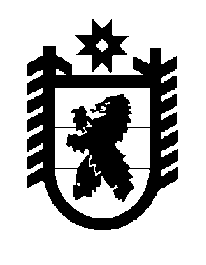 Российская Федерация Республика Карелия    ПРАВИТЕЛЬСТВО РЕСПУБЛИКИ КАРЕЛИЯПОСТАНОВЛЕНИЕот 11 октября 2013 года № 306-Пг. Петрозаводск Об утверждении Перечня должностных лиц Государственного комитета Республики Карелия по транспорту, осуществляющих региональный государственный контроль за соблюдением юридическими лицами и индивидуальными предпринимателями требований, предусмотренных частями 1.4 и 16 статьи 9 Федерального закона от 21 апреля 2011 года № 69-ФЗ «О внесении изменений в отдельные законодательные акты Российской Федерации», а также правилами перевозок пассажиров и багажа легковым такси (за исключением осуществления контроля за соблюдением указанных требований непосредственно в процессе перевозки пассажиров и багажа легковым такси)В соответствии со статьей 9 Федерального закона от 21 апреля               2011 года № 69-ФЗ «О внесении изменений в отдельные законодательные акты Российской Федерации», Законом Республики Карелия от 24 июля 2012 года № 1627-ЗРК «О порядке осуществления регионального государственного контроля за соблюдением требований, установленных федеральным законодательством, при осуществлении деятельности по перевозке пассажиров и багажа легковым такси на территории Республики Карелия», Положения о Государственном комитете Республики Карелия по транспорту, утвержденным постановлением Правительства Республики Карелия от 5 августа 2013 года № 242-П, Правительство Республики Карелия п о с т а н о в л я е т:1. Утвердить прилагаемый Перечень должностных лиц Государственного комитета Республики Карелия по транспорту, осуществляющих региональный государственный контроль за соблюдением юридическими лицами и индивидуальными предпринимателями требований, предусмотренных частями 1.4 и 16    статьи 9 Федерального закона от 21 апреля 2011 года № 69-ФЗ                         «О внесении изменений в отдельные законодательные акты Российской Федерации», а также правилами перевозок пассажиров и багажа легковым такси (за исключением осуществления контроля за соблюдением указанных требований непосредственно в процессе перевозки пассажиров и багажа легковым такси).2. Признать утратившим силу постановление Правительства Республики Карелия от 6 декабря 2012 года № 370-П «Об утверждении Перечня должностных лиц Министерства экономического развития Республики Карелия, осуществляющих региональный государственный контроль за соблюдением юридическими лицами и индивидуальными предпринимателями требований, предусмотренных частями 1.4 и 16 статьи 9 Федерального закона от 21 апреля 2011 года № 69-ФЗ, а также правилами перевозок пассажиров и багажа легковым такси (за исключением осуществления контроля за соблюдением указанных требований непосредственно в процессе перевозки пассажиров и багажа легковым такси)» (Собрание законодательства Республики Карелия, 2012, № 12,              ст. 2218).             Глава Республики  Карелия                                                             А.П. ХудилайненУтвержден постановлениемПравительства Республики Карелияот 11 октября 2013 года № 306-П  Переченьдолжностных лиц Государственного комитета Республики Карелия по транспорту, осуществляющих региональный государственный контроль за соблюдением юридическими лицами и индивидуальными предпринимателями требований, предусмотренных частями 1.4 и 16    статьи 9 Федерального закона от 21 апреля 2011 года № 69-ФЗ                               «О внесении изменений в отдельные законодательные акты Российской Федерации», а также правилами перевозок пассажиров и багажа легковым такси (за исключением осуществления контроля за соблюдением указанных требований непосредственно в процессеперевозки пассажиров и багажа легковым такси)Заместитель Председателя в соответствии с распределением компетенции между заместителями ПредседателяНачальник отдела транспортаГлавный специалист отдела транспортаВедущий специалист отдела транспорта